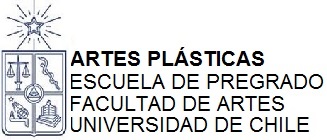 NOMBRE ACTIVIDAD CURRICULAREn español :Forja- Objeto Constructivo y EspacialidadTaller Complementario I- 2021 / 5 semestreEn inglés :Forge- Constructive Object and SpacialityUnidad académica/organismo que lo desarrolla:DAVHoras de trabajo presencial y no presencial:4.0 y 4.0Número de CréditosTipo de Créditos5.0Crédito Transferible Objetivo General de la AsignaturaCapacitar al Estudiante en la realización de obra, con técnicas, análisis y construcción volumétrica de carácter escultórico desde la propuesta del objeto forjado en su modalidad espacialidad, formulación de Proyectos de carácter personal y creativo. Podrá definir y reconocer el espacio escultórico constructivo desde el objeto en relación con la técnica de construcción directa. Como la de puesta en escena o montaje escultórico. Objetivos Específicos de la AsignaturaDominio en formulación y construcción de proyectos escultóricos objetuales (Adecuación, formulación en clases no presenciales materialidad según disponibilidad de alumnos)Dominio de técnicas de construcción y modelado a través del forjado en acero (Se ejecuta en las seis clases presenciales reprogramadas para termino de semestre o la disponibilidad sanitaria lo permita.)Páginas WEB, Escultores en la red. Calder-Chillida-Cristo-Duchamp-Serra-Miro-Segal-Moore.Julio Gonzales. Francisco Gazitúa. Andy Goldsworthy.Félix Maruenda. Elisa Aguirre.Dominio de técnicas constructivas en carpintería metálica con énfasis en el corte, soldadura al arco.Saberes/ContenidosAl finalizar el curso es estudiante manejara conocimiento específico sobre: 1 – referencias históricas sobre el problema de lo constructivo en el objeto escultórico 2 – técnicas específicas de construcción directa aplicada a la creación escultórica 3 – procedimientos de seguridad de taller que determinan el cómo hacer 4 – administración de los procesos proyectuales, desde el planteamiento de problemas y su identificación.MetodologíaLa metodología está determinada por la acción del taller práctico teórico. Se plantearan ejercicios de trabajo en fragua, cómo la  elaboración de un aprendizaje en soldadura al  arco. Se entregará información teórica sobre el contenido específico de la clase, se estudiarán referentes en materialidad directa en la realización de objetos escultórico.  Inicio de actividades en su modalidad no presencial: -A) referencias escultóricas que produjeron obras en crisis. -B) Proyecto de autorretrato en alambre. -C) Proyecto de relato para un entorno con acceso solo fotográfico. -D) Proyecto de ejecución en el taller clases presencial, técnicas constructivas propias del taller forja.  EvaluaciónLa evaluación es por modulo según grado de avance y dominio logrados en una escala de 1 a 7.Requisitos de AprobaciónEl estudiante debe demostrar compresión y dominio del diseño de propuestas personales requeridas, poniendo un énfasis especial en el desarrollo del lenguaje constructivo escultórico y su formulación en el montaje siempre desde una perspectiva crítica, creativa.Palabras ClaveEscultura y Objeto Escultórico; Construcción; Prototipo; Espacio Especifico; Materialidad Directa; Experimentación; Investigación Artística; Carpintería Metálica; Forja; Acero; Calce; Descalce; Amarre; Estructura; Fuego; Calor; Tensión;Bibliografía ObligatoriaBibliografía Complementaria“Escultura contemporánea en el espacio urbano” María Sobrino Manzanares.“Passages in Modem Sculpture” Rosalind Krauss. “El espacio raptado. Interferencias entre arquitectura y escultura”Maderuelo J.“Del arte objetual al arte de concepto”  Simón Marchan Fiz“CONCEPTOS FUNDAMENTALES DEL LENGUAJE ESCULTÓRICO”París Matías Martín, Elena Blanch González, Consuelo de la Cuadra González-Meneses, Pablo de Arriba del Amo, José de las Casas Gómez, José Luis Gutiérrez Muñoz.Páginas WEB, Escultores en la red. Calder-Chillida-Cristo-Duchamp-Serra-Miro-Segal-Moore.Julio Gonzales. Francisco Gazitúa. Andy Goldsworthy.Félix Maruenda. Elisa Aguirre.